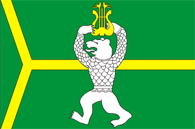 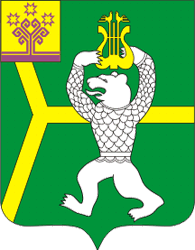                     Чадукасинское сельское поселение                                                              Красноармейского района                             Чувашской Республики                               Муниципальная газета         Чадукасинский                                         вестник       Выпуск  № 3                                                                                   15 февраля 2021 годаВ номере:1. О плане мероприятий Чадукасинского сельского поселения Красноармейского района Чувашской Республики направленных на противодействие распространению наркотиков в Чадукасинском сельском  поселении на 2021 год                                                                  Постановление     15.02.2021 г.                                                                                                           №8 Утвердить план мероприятий Чадукасинского сельского поселения Красноармейского района Чувашской Республики, направленных на противодействие  распространению наркотиков  в  Чадукасинском  сельском поселении на  2021  год. (приложение № 1)Признать утратившим силу постановление администрации Чадукасинского сельского поселения от 03.02.2020 г. № 5.Контроль за исполнением настоящего постановления оставляю за собой.Настоящее постановление вступает в силу после его официального опубликования в периодическом печатном издании  «Чадукасинский Вестник».             Глава  Чадукасинского             сельского  поселения                                                                 Михайлов Г.В.                  Приложение 1к постановлению администрации Чадукасинского сельского поселения № 8 от 15.02.2021 г.ПЛАНмероприятий, направленных на противодействиераспространению наркотиков в Чадукасинском сельском поселении  на   2021 годО плане мероприятий Чадукасинскогосельского поселения Красноармейского района Чувашской Республикинаправленных на противодействие распространению наркотиков в Чадукасинском сельском  поселениина 2021 год№ п/пНаименование мероприятийСроки проведенияИсполнители Информационный час:- «Возраст тревог и ошибок» «Знать, чтобы  не  оступиться»январьмайсельская библиотекаЕфремова И.В. (по согласованию) Выявление детей и семей группы риска, социально запущенных детей январьЕгорова Г.Ю.Владимирова З.В. социальный педагог МБОУ ЧООШ (по согласованию)Формирование банка данных - социальной картотеки, в которую включаются:     • малообеспеченные, многодетные, неполные семьи; неблагополучные семьи;   • безнадзорные, «трудные» дети;    •  дети, оставшиеся без опеки родителейянварьЕгорова Г.ЮВладимирова З.В. социальный педагог МБОУ ЧООШ (по согласованию) Выступления на   родительских собраниях, классных часах в МБОУ «Чадукасинская ООШ» по вопросам профилактики курения, употребления наркотиков, поведения несовершеннолетних в общественных местах  в течение годазам. по воспитательной работе.,  социальный педагог, классный руководители МБОУ ЧООШ  (по согласованию) Выступления на собрании граждан по   вопросам профилактики курения, употребления наркотиков, поведения несовершеннолетних в общественных местахфевраль - март Администрация сельского поселения;  УУП Иванов Г.В (по согласования)Книжные выставки- нравственный человек – счастливый человек «Люди и судьбы»февраль Сельская  библиотекаЕфремова И.В. (по согласованию)Встреча с медработниками:- «Мифы и правда о наркотиках»ФевральМайсентябрьдекабрьМБОУ ЧООШ; сельская  библиотека Ефремова И.В. (по согласованию) Проведение уроков здоровья   Один раз в месяцМБОУ ЧООШ (по согласованию)Организация и проведение недели права:  встречи с работниками ОП по Красноармейскому району,- проведение бесед с трудными детьми;- кл. часы: «Закон и подросток»- встреча с педагогами психологами- посещение неблагополучных семей1 декада апреляМБОУ ЧООШ;сельская библиотека Ефремова И.В. (по согласованию)Месячник против наркотиков- Провести анкетирование среди старшеклассников- Провести классные часы на тему: «Наркотики – это чума», беседы, просмотр презентации «Остановись и подумай!»-  «Это нужно помнить!»май Владимирова З.В.- социальный педагог МБОУ ЧООШ Конкурс  рисунков «Мы за жизнь»майЕфремова И.В. (по согласованию)Работа  оздоровительного  лагеря при МБОУ ЧООШиюньМБОУ ЧООШ (по согласованию)Информационный час:- «Возраст тревог и ошибок».  «Мы против наркотиков»  «Наркотики – чума 21  века»  майдекабрьРаботники  центра досуга- Николаева В.А, Владимирова З.В.- социальный педагог МБОУ (по согласованию) День  Молодежи в с/пиюльАдминистрация сельского поселенияУчастие в республиканских, районных акциях, проектахв течение годапредседатель совета  молодежи (по согласованию) Проведение заседаний совета профилактики 1 раз в  месяцПредседатель Совета по профилактике правонарушений (по согласованию)Организация и проведение дня физкультурника августСовет молодежи, работники  центра досуга  (по согласованию)КВН « Мы за ЗОЖ»ноябрьМБОУ ЧООШ, работники  культуры (по согласованию)Информационный час «Все о СПИДе»декабрьработники культуры (по согласованию)Месячник по профилактике правонарушений: • рейды в семьи; • классные часы «Ваши права, юные россияне», «Законы об ответственности несовершеннолетних» и др; • выпуск бюллетеней «Тебе, подросток», «Мы выбираем здоровый образ жизни»; • индивидуальная работа с детьми и их родителями; • лекции по вопросам профилактики наркомании, алкоголизма, ВИЧ-инфекции и т.д. • встречи с работниками ИДН, комиссии по делам несовершеннолетних; •  все  о СПИДе;• конкурс плакатов «Наркотикам – нет!»; Ноябрь МБОУ ЧООШ, работники  культуры, сельской библиотеки (по согласованию)Муниципальная газета «Чадукасинский вестник»Учредитель – администрация Чадукасинского сельского поселения Красноармейского района Чувашской РеспубликиГлавный редактор  -Егорова Г.ЮАдрес редакции:429623Чувашская РеспубликаКрасноармейский районд. Чадукасы,ул. 40 лет Победы, дом № 3Телефон(83530) 39-2-16Эл. почта:Sao-chaduk@cap.ruМуниципальная газета «Чадукасинский вестник»Учредитель – администрация Чадукасинского сельского поселения Красноармейского района Чувашской РеспубликиГлавный редактор  -Егорова Г.ЮАдрес редакции:429623Чувашская РеспубликаКрасноармейский районд. Чадукасы,ул. 40 лет Победы, дом № 3Тираж – 10 экз.Объем –4 п.л.А4Газета предназначена для опубликования муниципальных правовых актов, выходит по мере необходимости и распространяется бесплатно.Газета предназначена для опубликования муниципальных правовых актов, выходит по мере необходимости и распространяется бесплатно.Газета предназначена для опубликования муниципальных правовых актов, выходит по мере необходимости и распространяется бесплатно.